Об утверждении Плана мероприятий по противодействию коррупции в Яльчикском районе Чувашской Республике на 2021-2022 годаВ соответствии с Федеральным законом от 25 декабря 2008 г. № 273-ФЗ «О противодействии коррупции», в целях направленных на достижение конкретных результатов в работе по предупреждению коррупции, минимизации и (или) ликвидации последствий коррупционных правонарушений, администрация Яльчикского района п о с т а н о в л я е т:         1.Утвердить прилагаемый План мероприятий по противодействию коррупции в Яльчикском районе на 2021-2022 года.        2.Контроль за исполнением настоящего постановления возложить на управляющего делами –начальника отдела организационной работы  администрации Яльчикского района.        3.Настоящее постановление вступает в силу со дня его подписания.Глава администрации	Яльчикского района                                                                       Л.В.Левый	             	 		 Утвержденпостановлением администрации
Яльчикского  района
от 16.03.2021 г №131  ПЛАНмероприятий по противодействию коррупции в Яльчикском районе Чувашской Республики на 2021-2022 года__________________________________Чёваш РеспубликиЕлчек районеЕлчек районадминистрацийеЙЫШЁНУ 2021= мартён 16-м.ш. №131Елчек ял.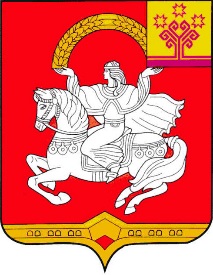 Чувашская РеспубликаЯльчикский районАдминистрацияЯльчикского районаПОСТАНОВЛЕНИЕ      «16» марта  2021 г. №131село Яльчики№ пп№ ппНаименование мероприятияСрок исполненияСрок исполненияОтветственное структурное подразделениеОтветственное структурное подразделение11233441.1.Обеспечение деятельности:Обеспечение деятельности:Обеспечение деятельности:Обеспечение деятельности:Обеспечение деятельности:1.1.1.1.Совета по противодействию коррупции в Яльчикском районе; ежеквартальноежеквартальноОтдел юридической службыОтдел юридической службы1.2.1.2.Комиссии по соблюдению требований к служебному поведению и урегулированию конфликта интересов муниципальных служащих, замещающих должности муниципальной службы в Яльчикском районе;по мере необходимостипо мере необходимостиОрганизационный отделОрганизационный отдел1.3.1.3.Комиссии по соблюдению требований к служебному поведению муниципальных служащих, осуществляющих полномочия представителя нанимателя (работодателя), и урегулированию конфликта интересов;по мере необходимостипо мере необходимостиОрганизационный отделОрганизационный отдел1.4.1.4.Комиссии по соблюдению требований к служебному поведению лиц, замещающих муниципальные должности главы Яльчикского района, депутатов Собрания депутатов Яльчикского района и урегулированию конфликта интересовпо мере необходимостипо мере необходимостиОрганизационный отделОрганизационный отдел1.5.1.5.Ежегодное повышение квалификации муниципальных служащих, в должностные обязанности которых входит участие в противодействии коррупцииежегодноежегодноОрганизационный отделОрганизационный отдел1.6.1.6.Обучение муниципальных служащих, впервые поступивших на муниципальную службу для замещения должностей, включенных в перечни, установленные нормативными правовыми актами Российской Федерации, по образовательным программам в области противодействия коррупциидо 01.11.2021г.до 01.11.2021г.Организационный отделОрганизационный отдел2.2.Совершенствование муниципальных правовых актов по вопросам противодействия коррупции в администрации Яльчикского районав течение годав течение годаОрганизационный отдел, отдел юридической службыОрганизационный отдел, отдел юридической службы3.3.Организация работы:в течении годав течении годаОрганизационный отдел совместно со структурными подразделениями администрации Яльчикского районаОрганизационный отдел совместно со структурными подразделениями администрации Яльчикского района3.1.3.1.программы по противодействию коррупции в Яльчикском районев течении годав течении годаОрганизационный отдел совместно со структурными подразделениями администрации Яльчикского районаОрганизационный отдел совместно со структурными подразделениями администрации Яльчикского района3.2.3.2.программы по антикоррупционному просвещению в Яльчикском районев течении годав течении годаОрганизационный отдел совместно со структурными подразделениями администрации Яльчикского районаОрганизационный отдел совместно со структурными подразделениями администрации Яльчикского района4.4.Обеспечение исполнения нормативных правовых актов Российской Федерации, нормативных правовых актов Чувашской Республики, муниципальных правовых актов по вопросам профилактики коррупционных правонарушенийв течение годав течение годаОрганизационный отделОрганизационный отдел5.5.Проведение мониторинга:Проведение мониторинга:Проведение мониторинга:Проведение мониторинга:Проведение мониторинга:5.1.5.1.правоприменения положений муниципальных правовых актов  Яльчикского района, связанных с повседневными потребностями граждан, с целью выявления противоречий, избыточного регулирования и сложных для восприятия положений, которые способствуют проявлениям коррупции и тормозят развитие правовой грамотности граждан;в течение годав течение годаОрганизационный отдел, отдел юридической службыОрганизационный отдел, отдел юридической службы5.2.5.2.хода реализации мер по противодействию коррупции в администрации Яльчикского района и направление информации в Управление государственной гражданской службы, кадровой политики и государственных наград Администрации Главы Чувашской Республики;ежеквартально  до 1 числа месяца, следующего за отчетным кварталомежеквартально  до 1 числа месяца, следующего за отчетным кварталомОрганизационный отделОрганизационный отдел5.3.5.3.публикаций в средствах массовой информации о фактах проявления коррупции в органах местного самоуправления муниципального районав течение годав течение годаОрганизационный отдел совместно со структурными подразделениями администрации Яльчикского районаОрганизационный отдел совместно со структурными подразделениями администрации Яльчикского района6.6.Проведение семинаров-совещаний, круглых столов: Проведение семинаров-совещаний, круглых столов: Проведение семинаров-совещаний, круглых столов: Проведение семинаров-совещаний, круглых столов: Проведение семинаров-совещаний, круглых столов: 6.1.6.1.с муниципальными служащими, замещающими должности муниципальной службы в администрации Яльчикского района, по вопросам профилактики коррупционных правонарушений;ежеквартальноежеквартальноОрганизационный отделОрганизационный отдел6.2.6.2.с муниципальными служащими, ответственными за работу по профилактике коррупционных и иных правонарушений в администрации Яльчикского районаежеквартальноежеквартальноОрганизационный отделОрганизационный отдел7.7.Разработка методических и информационно-разъяснительных материалов об антикоррупционных стандартах поведения для муниципальных служащих, замещающих должности муниципальной службы в администрации Яльчикского района, а также работников подведомственных администрации Яльчикского района организаций, на которых распространены антикоррупционные стандарты поведенияв течение годав течение годаОрганизационный отделОрганизационный отдел8.8.Организация работы администрации Яльчикского   района по реализации мероприятий подпрограммы «Противодействие коррупции в Чувашской Республике» государственной программы Чувашской Республики «Развитие потенциала государственного управления», утвержденной постановлением Кабинета Министров Чувашской Республики от 26 октября 2018 г. № 432в течение годав течение годаОрганизационный отдел совместно со структурными подразделениями администрации Яльчикского районаОрганизационный отдел совместно со структурными подразделениями администрации Яльчикского района9.9.Размещение информационных стендов, посвященных антикоррупционному просвещению, в администрации Яльчикского района и организациях, находящихся в ведении администрации Яльчикского района, а также в местах предоставления гражданам муниципальных услугв течение годав течение годаОрганизационный отдел совместно со структурными подразделениями администрации Яльчикского районаОрганизационный отдел совместно со структурными подразделениями администрации Яльчикского района10.10.Доведение до муниципальных служащих, замещающих должности муниципальной службы в администрации Яльчикского района, положений законодательства Российской Федерации, законодательства Чувашской Республики, муниципальных правовых актов администрации Яльчикского района о противодействии коррупции, в том числе об ответственности за совершение коррупционных правонарушений (за получение и дачу взятки, посредничество во взяточничестве), об увольнении в связи с утратой доверияв течение годав течение годаОрганизационный отделОрганизационный отдел11.11.Информирование (консультирование) граждан о порядке предоставления администрацией Яльчикского района муниципальных услуг в порядке, предусмотренном административным регламентомв течение годав течение годаСтруктурные подразделения администрации Яльчикского районаСтруктурные подразделения администрации Яльчикского района12.12.Проведение проверок:Проведение проверок:Проведение проверок:Проведение проверок:Проведение проверок:12.1.12.1.соблюдения муниципальными служащими, замещающими должности муниципальной службы в администрации Яльчикского района, ограничений и запретов, требований о предотвращении и урегулировании конфликта интересов, исполнения обязанностей, установленных в целях противодействия коррупции Федеральным законом «О муниципальной службе в Российской Федерации» и другими федеральными законами;в течение годав течение годаОрганизационный отделОрганизационный отдел12.2.12.2.соблюдения законодательства Российской Федерации о противодействии коррупции в муниципальных учреждениях и организациях, созданных для выполнения задач, поставленных перед администрацией Яльчикского района, а также реализации в этих учреждениях и организациях мер по профилактике коррупционных правонарушенийв течение годав течение годаОрганизационный отделОрганизационный отдел13.13.Обеспечение контроля за применением предусмотренных мер юридической ответственности в каждом случае несоблюдения запретов, ограничений и требований, установленных в целях противодействия коррупции, в том числе мер по предотвращению и урегулированию конфликта интересовв течение годав течение годаОрганизационный отделОрганизационный отдел14.14.Обеспечение проведения работы по предупреждению коррупции в организациях, созданных для выполнения задач, поставленных перед администрацией Яльчикского районав течение годав течение годаОрганизационный отдел совместно со структурными подразделениями администрации Яльчикского районаОрганизационный отдел совместно со структурными подразделениями администрации Яльчикского района15.15.Направление муниципальных служащих, замещающих должности муниципальной службы в администрации Яльчикского района, в должностные обязанности которых входят участие в противодействии коррупции, проведение антикоррупционной экспертизы муниципальных правовых актов и их проектов, осуществление муниципальных закупок, на обучение по соответствующим программамв течение годав течение годаОрганизационный отделОрганизационный отдел16.16.Организация проведения анализа сведений, содержащихся в личных делах лиц, замещающих муниципальные должности в Яльчикского районе, муниципальных служащих, замещающих должности в администрации Яльчикского района, материалах служебных проверок, актах проверок финансовых органов, материалах, представленных правоохранительными органами, на предмет наличия в них информации о фактах коррупциив течение годав течение годаОрганизационный отдел совместно со структурными подразделениями администрации Яльчикского районаОрганизационный отдел совместно со структурными подразделениями администрации Яльчикского района17.17.Организация доведения до лиц, замещающих муниципальные должности в Яльчикском районе, муниципальных служащих, замещающих должности муниципальной службы в администрации Яльчикского района, положений законодательства Российской Федерации о противодействии коррупции, в том числе об ответственности за совершение коррупционных правонарушенийв течение годав течение годаОрганизационный отделОрганизационный отдел18.18.Обеспечение выполнения муниципальными служащими, замещающими должности муниципальной службы в администрации Яльчикского района, обязанности:Обеспечение выполнения муниципальными служащими, замещающими должности муниципальной службы в администрации Яльчикского района, обязанности:Обеспечение выполнения муниципальными служащими, замещающими должности муниципальной службы в администрации Яльчикского района, обязанности:Обеспечение выполнения муниципальными служащими, замещающими должности муниципальной службы в администрации Яльчикского района, обязанности:Обеспечение выполнения муниципальными служащими, замещающими должности муниципальной службы в администрации Яльчикского района, обязанности:18.1.18.1.уведомления представителя нанимателя (работодателя) о намерении выполнять иную оплачиваемую работу, если это не повлечет за собой конфликт интересов;уведомления представителя нанимателя (работодателя) обо всех случаях обращения к ним каких-либо лиц в целях склонения их к совершению коррупционных правонарушений;в течение годав течение годаОрганизационный отделОрганизационный отдел18.2.18.2.уведомления о личной заинтересованности при исполнении должностных обязанностей, которая приводит или может привести к конфликту интересов, принимать меры по предотвращению такого конфликта;в течение годав течение годаОрганизационный отделОрганизационный отдел18.3.18.3.сообщения в случаях, установленных федеральными законами, о получении ими подарка в связи с их должностным положением или в связи с исполнением ими служебных обязанностейв течение годав течение годаОрганизационный отделОрганизационный отдел19.19.Оказание лицам, замещающим муниципальные должности в  Яльчикском районе, муниципальным служащим, замещающим должности муниципальной службы в администрации Яльчикского района, гражданам консультативной помощи по вопросам, связанным с применением законодательства Российской Федерации о противодействии коррупции, а также с подготовкой сообщений о фактах коррупциив течение годав течение годаОрганизационный отделОрганизационный отдел20.20.Организация систематического проведения оценки коррупционных рисков, возникающих при реализации структурными подразделениями администрации Яльчикского района своих функций, и внесение при необходимости уточнений в перечень должностей муниципальной службы, замещение которых связано с коррупционными рискамив течение годав течение годаОрганизационный отдел, структурные подразделения администрации Яльчикского районаОрганизационный отдел, структурные подразделения администрации Яльчикского района21.21.Обеспечение своевременного представления лицами, замещающими муниципальные должности в Яльчикском районе, муниципальными служащими, замещающими должности муниципальной службы в администрации Яльчикского района, сведений о доходах, расходах, об имуществе и обязательствах имущественного характерадо 30 апрелядо 30 апреляОрганизационный отделОрганизационный отдел22.22.Проведение анализа:Проведение анализа:Проведение анализа:Проведение анализа:Проведение анализа:22.1.22.1.ситуаций, при которых возникает или может возникнуть конфликт интересов на муниципальной службе, в том числе при рассмотрении обращений граждан;в течение годав течение годаОрганизационный отдел совместно со структурными подразделениями администрации Яльчикского районаОрганизационный отдел совместно со структурными подразделениями администрации Яльчикского района22.2.22.2.сведений о доходах, расходах, об имуществе и обязательствах имущественного характера, представленных муниципальными служащими, замещающими должности муниципальной службы в администрации Яльчикского района;с 1 июня по 31 июляс 1 июня по 31 июляОрганизационный отделОрганизационный отдел22.3.22.3.обращений граждан на предмет наличия в них информации о фактах коррупции со стороны муниципальных служащих, замещающих должности муниципальной службы в администрации Яльчикского района, и принятие по его результатам организационных мер, направленных на предупреждение подобных фактов;в течение годав течение годаОрганизационный отдел совместно со структурными подразделениями администрации Яльчикского районаОрганизационный отдел совместно со структурными подразделениями администрации Яльчикского района22.4.22.4.соблюдения муниципальными служащими, замещающими должности муниципальной службы в администрации Яльчикского района, запретов, ограничений и требований, установленных в целях противодействия коррупции, в том числе касающихся получения подарков, выполнения иной оплачиваемой работы, обязанности уведомлять об обращениях в целях склонения к совершению коррупционных правонарушенийв течение годав течение годаОрганизационный отделОрганизационный отдел23.23.Проведение работы по выявлению случаев несоблюдения лицами, замещающими муниципальные должности в Яльчикском районе, должности муниципальной службы в администрации Яльчикского района, возникновения конфликта интересов, одной из сторон которого являются лица, замещающие муниципальные должности в Яльчикском районе, должности муниципальной службы в администрации Яльчикского районав течение годав течение годаОрганизационный отделОрганизационный отдел24.24.Обеспечение проверки:Обеспечение проверки:Обеспечение проверки:Обеспечение проверки:Обеспечение проверки:24.1.24.1.достоверности и полноты сведений о доходах, об имуществе и обязательствах имущественного характера, представленных гражданами, претендующими на замещение должностей муниципальной службы в администрации Яльчикского района;	по мере необходимостипо мере необходимостиОрганизационный отделОрганизационный отдел24.2.24.2.достоверности и полноты сведений о доходах, расходах, об имуществе и обязательствах имущественного характера, представленных лицами, замещающими должности муниципальной службы в администрации Яльчикского района, осуществление полномочий по которым влечет за собой обязанность представлять сведения о доходах, об имуществе и обязательствах имущественного характера, а также достоверности и полноты иных сведений, представляемых указанными лицами в соответствии с нормативными правовыми актами Российской Федерации и нормативными правовыми актами Чувашской Республики;с 1 июня по             31 декабряс 1 июня по             31 декабряОрганизационный отделОрганизационный отдел24.3.24.3.соблюдения лицами, замещающими муниципальные должности в Яльчикском районе и должности муниципальной службы в администрации Яльчикского района, запретов, ограничений и требований, установленных в целях противодействия коррупции;в течение годав течение годаОрганизационный отделОрганизационный отдел24.4.24.4.соблюдения гражданами, замещавшими должности муниципальной службы в администрации Яльчикского  района, ограничений при заключении ими после увольнения с муниципальной службы трудового договора и (или) гражданско-правового договора в случаях, предусмотренных федеральными законамив течение годав течение годаОрганизационный отделОрганизационный отдел25.25.Подготовка предложений о направлении запросов о проведении оперативно-розыскных мероприятий Главе Чувашской Республики в соответствии с постановлением Кабинета Министров Чувашской Республики от 23 мая 2012 г. № 192 «Об утверждении Порядка проверки достоверности и полноты сведений, представляемых гражданами, претендующими на замещение должностей муниципальной службы в Чувашской Республике, и муниципальными служащими в Чувашской Республике, и соблюдения муниципальными служащими в Чувашской Республике требований к служебному поведению»по мере необходимостипо мере необходимостиОрганизационный отделОрганизационный отдел26.26.Подготовка предложений о направлении запросов в кредитные организации, налоговые органы Российской Федерации и органы, осуществляющие государственную регистрацию прав на недвижимое имущество и сделок с ним, при проведении проверочных мероприятийпо мере необходимостипо мере необходимостиОрганизационный отделОрганизационный отдел27.27.Подготовка предложений о применении конкретной меры ответственности к муниципальным служащим, замещающим должности муниципальной службы в администрации Яльчикского района, по каждому установленному факту несоблюдения ими ограничений и запретов, требований о предотвращении и урегулировании конфликта интересов и неисполнения обязанностей, установленных в целях противодействия коррупции, в том числе с использованием процедуры увольнения в связи с утратой доверияпо мере необходимостипо мере необходимостиОрганизационный отделОрганизационный отдел28.28.Проведение антикоррупционной экспертизы муниципальных правовых актов Яльчикского районав течение годав течение годаОтдел юридической службы, структурные подразделения администрации Яльчикского районаОтдел юридической службы, структурные подразделения администрации Яльчикского района29.29.Обеспечение возможности проведения независимой антикоррупционной экспертизы муниципальных правовых актов и их проектовв течение годав течение годаСтруктурные подразделения администрации Яльчикского районаСтруктурные подразделения администрации Яльчикского района30.30.Взаимодействие с правоохранительными и иными государственными органами по вопросам противодействия коррупциив течение годав течение годаОрганизационный отдел, структурные подразделения, ответственные за осуществление закупокОрганизационный отдел, структурные подразделения, ответственные за осуществление закупок31.31.Мониторинг цен товаров, работ, услуг при осуществлении закупок товаров, работ, услуг для обеспечения муниципальных нужд в администрации Яльчикского районав течение годав течение годаСтруктурные подразделения, ответственные за осуществление закупокСтруктурные подразделения, ответственные за осуществление закупок32.32.Обеспечение эффективности бюджетных расходов при осуществлении закупок товаров, работ, услуг для обеспечения муниципальных нужд в администрации Яльчикского районав течение годав течение годаСтруктурные подразделения, ответственные за осуществление закупок, отдел бухгалтерского учета и отчетностиСтруктурные подразделения, ответственные за осуществление закупок, отдел бухгалтерского учета и отчетности33.33.Проведение мероприятий по устранению случаев участия на стороне поставщиков продукции для обеспечения муниципальных нужд в администрации Яльчикского района близких родственников муниципальных служащих, а также лиц, которые могут оказать прямое влияние на процесс формирования, размещения и контроля за осуществлением закупок товаров, работ, услуг для обеспечения муниципальных нужд администрации Яльчикского районав течение годав течение годаСтруктурные подразделения, ответственные за осуществление закупокСтруктурные подразделения, ответственные за осуществление закупок34.34.Организация и обеспечение проведения конкурсов:Организация и обеспечение проведения конкурсов:Организация и обеспечение проведения конкурсов:Организация и обеспечение проведения конкурсов:Организация и обеспечение проведения конкурсов:34.1.34.1.на замещение вакантных должностей муниципальной службы в администрации Яльчикского района и для включения в кадровый резерв администрации Яльчикского района;по мере необходимостипо мере необходимостиОрганизационный отделОрганизационный отдел34.2.34.2.на замещение вакантных должностей руководителей организаций, находящихся в ведении администрации Яльчикского районапо мере необходимостипо мере необходимостиСоответствующие структурные подразделения администрации Яльчикского районаСоответствующие структурные подразделения администрации Яльчикского района35.35.Проведение работы по антикоррупционному просвещению среди кандидатов на замещение вакантных должностей муниципальной службы в администрации Яльчикского района и для включения в кадровый резерв администрации Яльчикского го районав течение годав течение годаОрганизационный отделОрганизационный отдел36.36.Проведение работы по разъяснению муниципальным служащим, увольняющимся с муниципальной службы в администрации Яльчикского района, о необходимости соблюдения ограничений при заключении ими после увольнения с муниципальной службы трудового договора и (или) гражданско-правового договора в случаях, предусмотренных федеральными законамив течение годав течение годаОрганизационный отделОрганизационный отдел37.37.Регулярное освещение вопросов кадровой политики в администрации Яльчикского района на официальном сайте администрации  Яльчикского района в информационно-телекоммуникационной сети «Интернет»в течение годав течение годаОрганизационный отдел совместно со структурными подразделениями администрации Яльчикского районаОрганизационный отдел совместно со структурными подразделениями администрации Яльчикского района38.38.Направление в средства массовой информации для опубликования полученных от правоохранительных органов материалов, пропагандирующих недопустимость коррупционного поведения, а также информации о результатах расследования конкретных правонарушений коррупционной направленности и вынесенных по ним судебных решенияхв течение годав течение годаОрганизационный отдел совместно со структурными подразделениями администрации Яльчикского районаОрганизационный отдел совместно со структурными подразделениями администрации Яльчикского района39.39.Проведение комплекса мероприятий, приуроченных к Международному дню борьбы с коррупцией 9 декабрядекабрь декабрь Организационный отделОрганизационный отдел40.40.Повышение эффективности информационно-пропагандистских и просветительских мер, направленных на создание в обществе атмосферы нетерпимости к коррупционным проявлениямв течение годав течение годаОрганизационный отделОрганизационный отдел41.41.Проведение работы по формированию у муниципальных служащих, замещающих должности муниципальной службы в администрации Яльчикского района, отрицательного отношения к коррупциив течение годав течение годаОрганизационный отделОрганизационный отдел42.42.Привлечение институтов гражданского общества и граждан к участию в проводимых администрацией Яльчикского района заседаниях совещательных органов по вопросам противодействия коррупциив течение годав течение годаОрганизационный отдел совместно со структурными подразделениями администрации Яльчикского районаОрганизационный отдел совместно со структурными подразделениями администрации Яльчикского района43.43.Обеспечение содействия некоммерческим организациям, участвующим в правовом и антикоррупционном просвещении гражданв течение годав течение годаСтруктурные подразделениями администрации Яльчикского районаСтруктурные подразделениями администрации Яльчикского района44.44.Обновление на официальном сайте администрации Яльчикского района в информационно-телекоммуникационной сети «Интернет» раздела по противодействию коррупциив течение годав течение годаОрганизационный отдел совместно со структурными подразделениями администрации Яльчикского районаОрганизационный отдел совместно со структурными подразделениями администрации Яльчикского района45.45.Размещение на официальном сайте администрации Яльчикского района в информационно-телекоммуникационной сети «Интернет:Размещение на официальном сайте администрации Яльчикского района в информационно-телекоммуникационной сети «Интернет:Размещение на официальном сайте администрации Яльчикского района в информационно-телекоммуникационной сети «Интернет:Размещение на официальном сайте администрации Яльчикского района в информационно-телекоммуникационной сети «Интернет:Размещение на официальном сайте администрации Яльчикского района в информационно-телекоммуникационной сети «Интернет:45.1.45.1.актуальной информации о проводимой администрацией Яльчикского района работе по противодействию коррупции, в том числе материалов, раскрывающих содержание принятых мер по противодействию коррупции и достигнутые результаты;в течение годав течение годаОрганизационный отдел совместно со структурными подразделениями администрации Яльчикского районаОрганизационный отдел совместно со структурными подразделениями администрации Яльчикского района45.2.45.2.сведений о вакантных должностях муниципальной службы в администрации Яльчикского района, руководителей подведомственных администрации  Яльчикского района организаций;ежемесячноежемесячноОрганизационный отдел совместно со структурными подразделениями администрации Яльчикского районаОрганизационный отдел совместно со структурными подразделениями администрации Яльчикского района45.3.45.3.информации о проведении конкурсов и результатах конкурсов на замещение вакантных должностей муниципальной службы в администрации Яльчикского района и для включения в кадровый резерв администрации Яльчикского района;в течение годав течение годаОрганизационный отдел совместно со структурными подразделениями администрации Яльчикского районаОрганизационный отдел совместно со структурными подразделениями администрации Яльчикского района45.4.45.4.сведений о доходах, расходах, об имуществе и обязательствах имущественного характера лиц, замещающих муниципальные должности, должности муниципальной службы в администрации Яльчикского района, а также членов их семейв течение 14 рабочих дней со дня истечения срока, установленного для их подачив течение 14 рабочих дней со дня истечения срока, установленного для их подачиОрганизационный отдел совместно со структурными подразделениями администрации Яльчикского районаОрганизационный отдел совместно со структурными подразделениями администрации Яльчикского района46.46.Обеспечение функционирования «горячей линии» для приема обращений граждан Российской Федерации по фактам коррупции в администрации Яльчикского района.в течение годав течение годаОрганизационный отделОрганизационный отдел47.47.Проведение мероприятий по противодействию коррупции в области имущественных и земельных отношений:Проведение мероприятий по противодействию коррупции в области имущественных и земельных отношений:Проведение мероприятий по противодействию коррупции в области имущественных и земельных отношений:Проведение мероприятий по противодействию коррупции в области имущественных и земельных отношений:Проведение мероприятий по противодействию коррупции в области имущественных и земельных отношений:47.1.47.1.Обеспечение прозрачности процесса формирования прогнозного плана приватизациив течение годав течение годаОтдел экономики имущественных и  земельных отношенийОтдел экономики имущественных и  земельных отношений47.2.47.2.Обеспечение открытости и прозрачности процессов приватизации муниципального имущества, в том числе размещение на официальном сайте администрации Яльчикского района и официальном сайте Российской Федерации (www.torgi.gov.ru) информации о приватизации муниципального имуществав течение годав течение годаОтдел экономики имущественных и  земельных отношенийОтдел экономики имущественных и  земельных отношений47.3.47.3.Проведение сбора и анализа информации об участниках торгов (получение сведений из ЕГРЮЛ о юридических лицах и индивидуальных предпринимателях – участниках торгов), установление их аффилированности с членами Комиссии по проведению продаж муниципального имущества Яльчикского района, принятие решения об отстранении члена комиссии от участия в проведении торгов, участником которого признано лицо, аффилированное по отношению к члену комиссии с целью исключения конфликта интересовПри рассмотрении заявок претендентов для участия в торгах и проведении торговПри рассмотрении заявок претендентов для участия в торгах и проведении торговОтдел экономики имущественных и  земельных отношенийОтдел экономики имущественных и  земельных отношений47.4.47.4.Проведение мероприятий по выверке сведений о муниципальном имуществе, содержащихся в реестре муниципального имущества, с данными Единого государственного реестра прав на недвижимое имущество и сделок с ним, принятие мер по устранению выявленных недостатков.В течении годаВ течении годаОтдел экономики имущественных и  земельных отношенийОтдел экономики имущественных и  земельных отношений47.5.47.5.Обеспечение открытости и прозрачности процедуры проведение торгов по продаже муниципального имущества, в том числе проведение видеозаписи и онлайн-трансляции аукционов.в течение годав течение годаОтдел экономики имущественных и  земельных отношений Комиссия по проведению аукционовОтдел экономики имущественных и  земельных отношений Комиссия по проведению аукционов47.6.47.6.Обеспечение осуществления муниципального земельного контроля в целях своевременного выявления неиспользуемых земель на территории Яльчикского района.в течение годав течение годаОтдел экономики имущественных и  земельных отношенийОтдел экономики имущественных и  земельных отношений47.7.47.7.Организация  выездных проверок на предмет установления фактического использования муниципального имущества, в случаях выявления нарушений принятие мер по их устранению в рамках действующего законодательства, в том числе принятие мер реагирования к недобросовестным пользователям муниципальной собственностив течение годав течение годаОтдел экономики имущественных и  земельных отношенийОтдел экономики имущественных и  земельных отношений47.8.47.8.Защита интересов администрации Яльчикского района в судах судебной системы Российской Федерации и Чувашской Республики по вопросам, отнесенным к компетенции отдела   экономики, имущественных и земельных отношенийв течение годав течение годаОтдел экономики имущественных и  земельных отношений, отдел юридической службыОтдел экономики имущественных и  земельных отношений, отдел юридической службы47.9.47.9.Обеспечение достоверности и полноты учета  муниципального имуществав течение годав течение годаОтдел экономики имущественных и  земельных отношенийОтдел экономики имущественных и  земельных отношений47.10.47.10.Обеспечение оперативного обращения в правоохранительные органы с заявлениями в защиту интересов Чувашской Республики по выявленным фактам незаконного владения, пользования и распоряжения государственным имуществомв течение годав течение годаОтдел экономики имущественных и  земельных отношенийОтдел экономики имущественных и  земельных отношений47.11.47.11.Мониторинг организации учета муниципального имущества, в том числе сельскими поселениямив течение годав течение годаОтдел экономики имущественных и  земельных отношенийОтдел экономики имущественных и  земельных отношений47.12.47.12.Мониторинг показателей финансово-хозяйственной деятельности муниципальных предприятий в целях выявления фактов намеренного снижения таких показателей, сделок, осуществленных без согласования с собственником имущества предприятия, аффилированности участников сделокв течение годав течение годаОтдел экономики имущественных и  земельных отношенийОтдел экономики имущественных и  земельных отношений47.13.47.13.Контроль наличия, сохранности и использования муниципального имущества, находящегося в оперативном управлении муниципальных учрежденийв течение годав течение годаОтдел экономики имущественных и  земельных отношенийОтдел экономики имущественных и  земельных отношений47.14.47.14.Проведение мероприятий по взысканию задолженности по арендным платежам за использование муниципального имущества и земельных участковв течение годав течение годаОтдел экономики имущественных и  земельных отношений, отдел юридической службыОтдел экономики имущественных и  земельных отношений, отдел юридической службы47.15.47.15.Мероприятия по выявлению на территории Яльчикского района бесхозяйных объектов и последующая государственная регистрация права муниципальной собственности на нихв течение годав течение годаОтдел экономики имущественных и  земельных отношенийОтдел экономики имущественных и  земельных отношений48.48.Обеспечение принятия мер по повышению эффективности механизмов предотвращения и урегулирования конфликта интересовОбеспечение принятия мер по повышению эффективности механизмов предотвращения и урегулирования конфликта интересовОбеспечение принятия мер по повышению эффективности механизмов предотвращения и урегулирования конфликта интересовОбеспечение принятия мер по повышению эффективности механизмов предотвращения и урегулирования конфликта интересовОбеспечение принятия мер по повышению эффективности механизмов предотвращения и урегулирования конфликта интересов48.1.48.1.Контроль за соблюдением лицами, замещающими должности муниципальной службы, требований законодательства Российской Федерации о противодействии коррупции, касающихся предотвращения и урегулирования конфликта интересов, в том числе за привлечением таких лиц к ответственности в случае их несоблюденияежегодноежегодноОрганизационный отделОрганизационный отдел48.2.48.2.Кадровая работа в части, касающейся ведения личных дел лиц, замещающих муниципальные должности и должности муниципальной службы, в том числе контроля за актуализацией сведений, содержащихся в анкетах, представляемых при назначении на указанные должности и поступлении на такую службу, об их родственниках и свойственниках в целях выявления возможного конфликта интересовежегодно до 01 февраляежегодно до 01 февраляОрганизационный отделОрганизационный отдел